Clarkdale-Jerome School District #3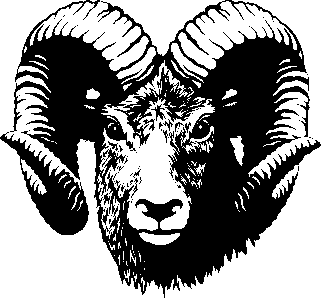 1615 Main StreetClarkdale, Arizona 86324Phone (928) 634-5035 – Fax (928) 639-0917“Every Student, Every Day, Preparing for Tomorrow”NOTICE OF PUBLIC MEETING OF THE GOVERNING BOARD OF CLARKDALE-JEROME ELEMENTARY SCHOOL DISTRICT #3 Notice is hereby given that the Governing Board of the Clarkdale-Jerome Elementary School District #3 will convene during a meeting open to the public on Tuesday, August 9, 2022 at 6:00 pm in the School Library, located at 1615 Main Street, Clarkdale, AZ 86324.  This meeting will also be available via Zoom (see link below).Topic: CJSD Governing Board Meeting, Sept. 13, 2022Time: Sep 13, 2022 06:00 PM ArizonaJoin Zoom Meetinghttps://us02web.zoom.us/j/86294913929?pwd=YlE3bWJhV3FFd2xKeUt5K0hjYnZhUT09Meeting ID: 862 9491 3929Passcode: 123456One tap mobile+13462487799,,86294913929#,,,,*123456# US (Houston)+16694449171,,86294913929#,,,,*123456# USMeeting ID: 862 9491 3929Passcode: 123456AGENDACall to OrderAdoption of the AgendaPledge of AllegianceBoard Meeting minutes not previously approvedAugust 9, 2022 Regular Board Meeting MinutesInformation only items (No discussion or action to be taken)Summary of current events	SuperintendentCertified Employee of the Month – Kayla McWorthyClassified Employee of the Month – Gina EnriquezGoverning Board MembersReports – Enrollment Update (Superintendent Danny Brown)Audience of Citizens ARS 38-431.02The President of the Board will ask members of the audience if they would like to speak regarding any issue before the District. Board members are permitted to respond to criticism from the public, ask staff to review a matter or ask that a matter be put on a future agenda at the end of the discussion. Board members may not discuss or take legal action on matters raised during the open call to the public unless those specific matters appear on the agenda for discussion and legal action.Action ItemsConsent Agenda ItemsPayroll - #3 $91,692.95; #4 $1,714.42; #5 $145,401.09Bank Reports – August Special School Fund, Auxiliary Account Fund, Teacher Account FundAccounts Payable - #1029 $2,025.57; #1003 $51,369.28; #1004 $70,748.20Personnel RecommendationsCJEA ReportSchool FundraisersGifts/DonationsDisposal of Technology and Kitchen EquipmentSpecific items of District BusinessASBA Policy Advisory No. 716 (2nd Read)Recommendation to hire additional 3rd grade paraprofessional2021-’22 Capital PlanPossible rescheduling of Oct. 11th and Nov. 8th Regular Board Meeting datesInformation and Discussion ItemsASBA Policy Advisories No. 717-736 (1st Read)Information ItemsRequests for Future Agenda ItemsAdjournment